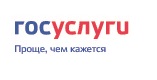 Присвоение квалификационных категорий спортивных судейдоступно в электронном видеЮридические лица желающие проводить спортивные мероприятия в городском округе Тольятти на высоком профессиональном уровне, обязаны привлекать для судейства квалифицированных судей.Управление физической культуры и спорта администрации городского округа Тольятти рассматривает ходатайства и документы для присвоения спортивных категорий судей.Полная информация по регламенту предоставления услуги, шаблоны заявлений размещены на Региональном портале государственных и муниципальных услуг Самарской области (pgu.samregion.ru).Начиная с 2017 года на Региональном портале заработал электронный сервис по предоставлению услуги «Присвоение квалификационных категорий спортивных судей». Чтобы подать заявление в электронной форме необходимо на Региональном портале заполнить форму заявления с прикреплением пакета документа.Управление физической культуры и спорта на основе полученного заявления и приложенного пакета документов:- предоставляет консультацию по представленному пакету документов;- в случае если приложенные документы подписаны соответствующими электронными подписями и отсутствуют замечания к комплектности и содержанию документов, готовит постановление администрации г.о. Тольятти о присвоении квалификационных категорий спортивных судей с размещением результата в личном кабинете заявителя на Региональном портале.По вопросам присвоения квалификационных категорий спортивных судей можно обратиться  к начальнику отдела сопровождения муниципальных учреждений  Управления физической культуры и спорта  Смоленцевой С.В. по телефону (8482)54-36-13.